Инструкция по переходу на новый сервер в 2021 годуДля пользователей Бюджет-СМАРТИзменить «Сервер» на SUBD2020И «База данных»  на bud2021resp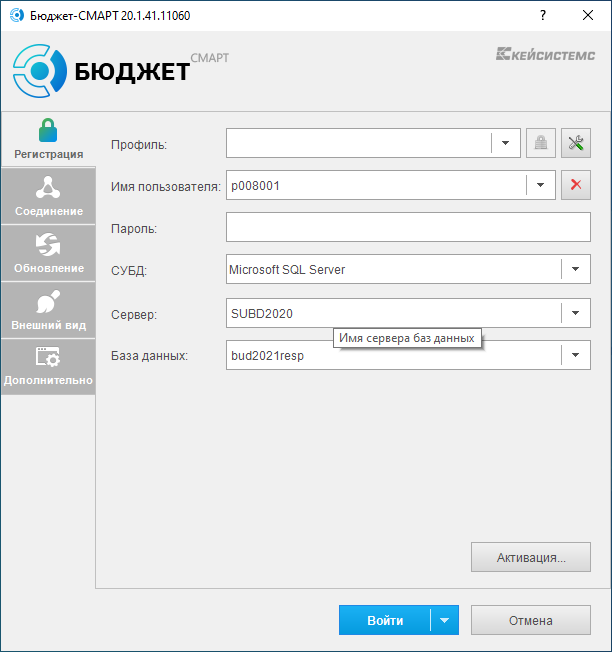 На закладке «соединение» в поле сервер изменить на https://minfin01-maykop.ru:443/budgetsmart/Service.asmx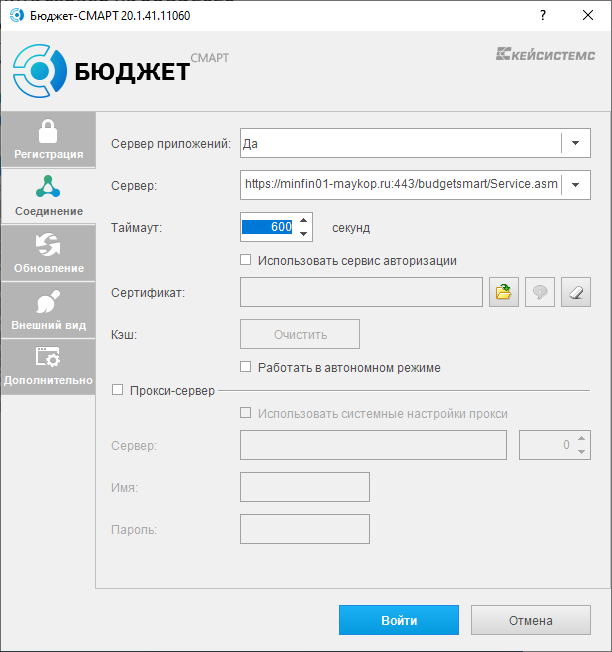 Для пользователей Бюджет-WEB использовать указанную ссылкуhttps://minfin01-maykop.ru/wb2021         (именно эту, а не изменить wb2020 на wb2021)